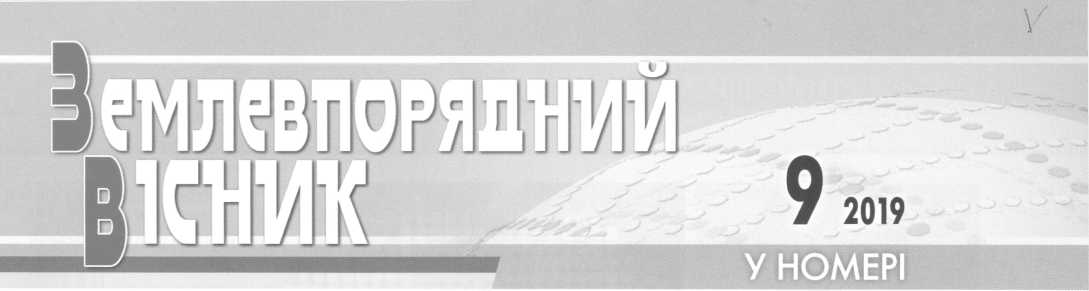 РЕДАКЦІЙНА КОЛЕГІЯДАНИЛЕНКО Анатолій Степанович,професор, академік НААНУ, д. ек. н.,ректор Білоцерківського національного аграрного ун-туДОРОШ Йосип Мирославович,професор, д. ек. н.,директор Інституту землекористування НААН УкраїниЄВСЮКОВ Тарас Олексійович,д. ек. н., декан факультету землевпорядкування Нац. ун-ту біоресурсів і природокористування УкраїниЗІНКОВСЬКА Людмила Миколаївна,директор ТОВ «Земельний вісник України»КУЛІНІЧ Олег Іванович,голова земельного підкомітету Аграрного комітету Верховної Ради України, народний депутатМАРТИН Андрій Геннадійович,д. ек. н., заступник голови ради Асоціації «Земельна спілка України»НОВАКОВСЬКИЙ Леонід Якович,професор, академік НААНУ, д. ек. н.ТОМИЧ Іван Федорович,голова Союзу українського селянстваТРЕТЯК Антон Миколайович,професор, чл.-кор. НААНУ, д. ек. н.,директор Навчально-наукового інституту економікиприродних ресурсів та екології землекористуванняФУРСЕНКО Микола Іванович,голова Всеукраїнської асоціації сільських і селищних рад УкраїниШАРИЙ Григорій Іванович,професор, д. ек. н., зав. кафедри Полтавського національного технічного ун-ту ім. Юрія КондратюкаПРО НАЙВАЖЛИВІШІ ПОДІЇ У ЗЕМЕЛЬНІЙ СФЕРІ ЧИТАЙТЕ ЩОДЕННО НА НАШОМУ САЙТІhttp: //zemvisnuk.com.ua261012182122263562ПРІОРИТЕТИ РОЗВИТКУГригорій ШАРИЙЖИТИМЕ СЕЛО - ЖИТИМЕ УКРАЇНАОБІГ ЗЕМЕЛЬ:ОБГОВОРЮЄМО ЗАКОНОПРОЕКТОлесь ПРУТЕНКОЯКІ Ж АГРОФІРМИ ХАЗЯЙНУЮТЬ НА ПОЛЯХ УКРАЇНИ - ВІТЧИЗНЯНІ ЧИ ІНОЗЕМНІ?ЗЕМЕЛЬНІ АУКЦІОНИ:підсумки серпня 2019 рокуПАНЕЛЬНА ДИСКУСІЯ Валерій ЯСИНОВСЬКИЙ СТРИБОК У ЗЕМЕЛЬНИЙ РИНОКЯк забезпечити доступ до кредитування для малого та середнього бізнесу?Дати змогу придбати землю найперше українцямЯКЩО СКАСУВАТИ МОРАТОРІЙ...Тетяна КОЛЯДИ НСЬКАПОЧІМ ПРОДАВАТИМУТЬ СОТКУ?ОПИТУВАННЯПІСЛЯ СКАСУВАННЯ МОРАТОРІЮ 7% УКРАЇНЦІВ ОДРАЗУ ПРОДАДУТЬ СВОЇ ПАЇЗАРУБІЖНИЙ ДОСВІДВіталій ДАНКЕВИЧДОСТУП ІНОЗЕМЦІВ ДО РИНКУ ЗЕМЛІ: УРОКИ БАЛТІЙСЬКИХ КРАЇНПРАКТИЧНА КОНФЕРЕНЦІЯГалина ДАЦЮКБЕЗПІЛОТНІ ЛІТАЛЬНІ АПАРАТИ - ЦЕ ВАЖЛИВИЙ ІНСТРУМЕНТ ДЛЯ МУДРОГО І ЕФЕКТИВНОГО ГОСПОДАРЮВАННЯ НА ЗЕМЛІЯкісна аерозйомка —це необхідна основа управління ОТГТехнології компанії TERRA DRONE та цілі на ринку УкраїниНаш вибір — безпілотні літальні арарати!Заробити чи зекономити?Аерознімання — базова основа для/ ефективного управління господарствомВАШ КОНСУЛЬТАНТ ОФІЦІЙНІ ДОКУМЕНТИ1     Висіцька, І. Користування неоформленою землею: правові наслідки / І. Висіцька // Землевпорядний вісник. – 2019. – № 9. – С. 35-40.  Самовільне зайняття земельної ділянки: визначення. Відповідальність за самовільне зайняття. неоформлена земля під нерухомістю: податок, збитки чи кондикція?2     Гривнак, К. Особливості оренди земель та їх оподаткування / К. Гривнак // Землевпорядний вісник. – 2019. – № 9. – С. 41-45.Оренда є однією із правоих форм використання земель.3     Данкевич, В. Доступ іноземців до ринку землі: уроки балтійських країн / В. Данкевич // Землевпорядний вісник. – 2019. – № 9. – С. 22-25.Найкраще вчитися на чужих помилках: розгляньмо європейський досвід розвитку земельних балтійських країн.4     Прутенко, О. Які ж агрофірми хазяйнують на полях України - вітчизняні чи іноземні? / О. Прутенко // Землевпорядний вісник. – 2019. – № 9. – С. 6-9.  Обіг земель: обговорюємо законопроект.